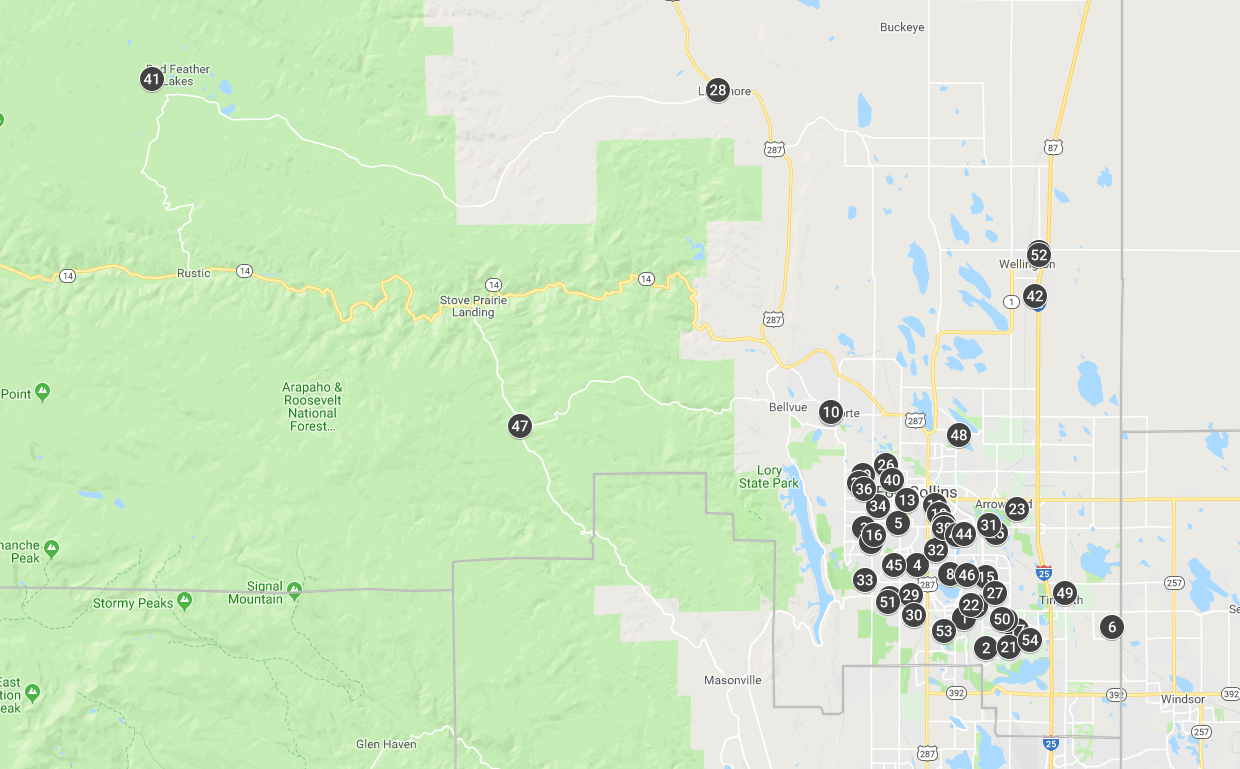 List of Schools in Poudre School District, Both PSD and CSI SchoolsUse this link to download the full table. Map #District NameSchool NameWebsiteGrades ServedStreet AddressCharterAEC2018 State Performance RatingStatewide Percentile1CSIACADEMY OF ARTS & KNOWLEDGEhttp://www.aakelementary.org/KG-054800 WHEATON DRIVECharterNon-AECPerformance652POUDREBACON ELEMENTARY SCHOOLhttps://bac.psdschools.org/ PK-055844 SOUTH TIMBERLINE ROADNon-CharterNon-AECPerformance883POUDREBAUDER ELEMENTARY SCHOOLhttps://bau.psdschools.org/PK-052345 WEST PROSPECT ROADNon-CharterNon-AECPerformance44.44POUDREBEATTIE ELEMENTARY SCHOOLhttps://bea.psdschools.org/PK-053000 MEADOWLARKNon-CharterNon-AECPerformance78.15POUDREBENNETT ELEMENTARY SCHOOLhttps://ben.psdschools.org/KG-051125 BENNETT ROADNon-CharterNon-AECPerformance95.66POUDREBETHKE ELEMENTARY SCHOOLhttps://bet.psdschools.org/KG-055100 SCHOOL HOUSE DRIVENon-CharterNon-AECPerformance92.17POUDREBLEVINS MIDDLE SCHOOLhttps://ble.psdschools.org/06-082101 SOUTH TAFT HILL ROADNon-CharterNon-AECPerformance37.28POUDREBOLTZ MIDDLE SCHOOLhttps://bol.psdschools.org/06-08720 BOLTZ DRIVENon-CharterNon-AECPerformance54.19POUDRECACHE LA POUDRE ELEMENTARY SCHOOLhttps://cpe.psdschools.org/PK-053511 W CR 54GNon-CharterNon-AECPerformance59.210POUDRECACHE LA POUDRE MIDDLE SCHOOLhttps://clp.psdschools.org/06-083515 W CR 54GNon-CharterNon-AECPerformance91.411POUDRECENTENNIAL HIGH SCHOOLhttps://chs.psdschools.org/9-12330 EAST LAUREL STREETNon-CharterAECAEC: Performance10.812CSICOLORADO EARLY COLLEGE FORT COLLINShttps://fortcollins.coloradoearlycolleges.org/06-124424 INNOVATION DRIVECharterNon-AECPerformance with Distinction*86.513POUDREDUNN ELEMENTARY SCHOOLhttps://dun.psdschools.org/KG-05501 S WASHINGTON AVENUENon-CharterNon-AECPerformance94.714POUDREEYESTONE ELEMENTARY SCHOOLhttps://eye.psdschools.org/PK-054000 WILSON AVENUENon-CharterNon-AECPerformance66.615POUDREFORT COLLINS HIGH SCHOOLhttps://fch.psdschools.org/09-123400 LAMBKIN WAYNon-CharterNon-AECPerformance64.816POUDREFORT COLLINS MONTESSORI SCHOOLhttps://focomontessori.org/PK-061900 SOUTH TAFT HILL ROADCharterNon-AECPerformance65.917POUDREFOSSIL RIDGE HIGH SCHOOLhttps://frh.psdschools.org/09-125400 ZIEGLER ROADNon-CharterNon-AECPerformance90.818POUDREHARRIS BILINGUAL ELEMENTARY SCHOOLhttps://bil.psdschools.org/PK-05501 EAST ELIZABETHNon-CharterNon-AECPerformance92.319POUDREIRISH ELEMENTARY SCHOOLhttps://iri.psdschools.org/PK-05515 IRISH DRIVENon-CharterNon-AECImprovement3320POUDREJOHNSON ELEMENTARY SCHOOLhttps://joh.psdschools.org/PK-054101 SENECA STREETNon-CharterNon-AECPerformance84.421POUDREKINARD CORE KNOWLEDGE MIDDLE SCHOOLhttps://kin.psdschools.org/06-083002 EAST TRILBY ROADNon-CharterNon-AECPerformance96.322POUDREKRUSE ELEMENTARY SCHOOLhttps://kru.psdschools.org/PK-054400 MCMURRY AVENUENon-CharterNon-AECPerformance93.123POUDRELAUREL ELEMENTARY SCHOOLhttps://lau.psdschools.org/PK-051000 EAST LOCUST STREETNon-CharterNon-AECImprovement32.524POUDRELESHER MIDDLE SCHOOLhttps://les.psdschools.org/06-081400 STOVER STREETNon-CharterNon-AECPerformance69.525POUDRELIBERTY COMMON CHARTER SCHOOLhttp://www.libertycommon.org/KG-121725 SHARP POINT DRIVECharterNon-AECPerformance98.526POUDRELINCOLN MIDDLE SCHOOLhttps://lin.psdschools.org/06-081600 LANCER DRIVENon-CharterNon-AECPriority Improvement9.827POUDRELINTON ELEMENTARY SCHOOLhttps://lnt.psdschools.org/PK-054100 CARIBOU DRIVENon-CharterNon-AECPerformance51.328POUDRELIVERMORE ELEMENTARY SCHOOLhttps://liv.psdschools.org/KG-05360 RED FEATHER LAKES ROADNon-CharterNon-AECPerformance96.129POUDRELOPEZ ELEMENTARY SCHOOLhttps://lop.psdschools.org/PK-05637 WABASH STREETNon-CharterNon-AECPerformance67.830POUDREMCGRAW ELEMENTARY SCHOOLhttps://mcg.psdschools.org/PK-054800 HINSDALE DRIVENon-CharterNon-AECPerformance95.231POUDREMOUNTAIN SAGE COMMUNITY SCHOOLhttp://www.mountainsage.org/KG-082310 EAST PROSPECT ROADCharterNon-AECPerformance85.232POUDREO'DEA ELEMENTARY SCHOOLhttps://ode.psdschools.org/KG-05312 PRINCETON ROADNon-CharterNon-AECPerformance74.533POUDREOLANDER ELEMENTARY SCHOOLhttps://ola.psdschools.org/PK-053401 AUNTIE STONE STREETNon-CharterNon-AECPerformance68.234POUDREPOLARIS EXPEDITIONARY LEARNING SCHOOLhttps://pol.psdschools.org/KG-121905 ORCHARD PLACENon-CharterNon-AECPerformance79.135POUDREPOUDRE COMMUNITY ACADEMYhttps://pca.psdschools.org/08-122540 LAPORTE AVENUENon-CharterAECAEC: Improvement6.736POUDREPOUDRE HIGH SCHOOLhttps://phs.psdschools.org/09-12201 IMPALA DRIVENon-CharterNon-AECPerformance4237POUDREPRESTON MIDDLE SCHOOLhttps://pre.psdschools.org/06-084901 CORBETT DRIVENon-CharterNon-AECPerformance57.538POUDREPSD GLOBAL ACADEMYhttps://pga.psdschools.org/KG-12703 EAST PROSPECT ROADNon-CharterNon-AECPerformance79.339POUDREPSD OPTIONS PROGRAMhttps://options.psdschools.org/KG-08703 EAST PROSPECT ROADNon-CharterNon-AECNo rating required--40POUDREPUTNAM ELEMENTARY SCHOOLhttps://put.psdschools.org/PK-051400 MAPLE STREETNon-CharterNon-AECPerformance62.841POUDRERED FEATHER LAKES ELEMENTARY SCHOOLhttps://red.psdschools.org/KG-05505 N COUNTY ROAD 73CNon-CharterNon-AECPerformance93.242POUDRERICE ELEMENTARY SCHOOLhttps://ric.psdschools.org/PK-057000 THIRD STREETNon-CharterNon-AECPerformance77.943POUDRERIDGEVIEW CLASSICAL CHARTER SCHOOLShttps://www.ridgeviewclassical.com/KG-121800 SOUTH LEMAY AVENUECharterNon-AECPerformance92.544POUDRERIFFENBURGH ELEMENTARY SCHOOLhttps://rif.psdschools.org/KG-051320 EAST STUART STREETNon-CharterNon-AECPerformance81.945POUDREROCKY MOUNTAIN HIGH SCHOOLhttps://rmh.psdschools.org/09-121300 WEST SWALLOW ROADNon-CharterNon-AECPerformance63.246POUDRESHEPARDSON ELEMENTARY SCHOOLhttps://she.psdschools.org/PK-051501 SPRINGWOOD DRIVENon-CharterNon-AECPerformance89.447POUDRESTOVE PRAIRIE ELEMENTARY SCHOOLhttps://sto.psdschools.org/KG-053891 STOVE PRAIRIE ROADNon-CharterNon-AECPriority Improvement14.748POUDRETAVELLI ELEMENTARY SCHOOLhttps://tav.psdschools.org/PK-051118 MIRAMOUNT DRIVENon-CharterNon-AECPerformance89.349POUDRETIMNATH ELEMENTARY SCHOOLhttps://tim.psdschools.org/PK-053909 MAIN STREETNon-CharterNon-AECPerformance79.150POUDRETRAUT ELEMENTARY SCHOOLhttps://tra.psdschools.org/PK-052515 TIMBERWOOD DRIVENon-CharterNon-AECPerformance98.251POUDREWEBBER MIDDLE SCHOOLhttps://web.psdschools.org/06-084201 SENECA STREETNon-CharterNon-AECPerformance65.652POUDREWELLINGTON MIDDLE SCHOOLhttps://wel.psdschools.org/06-084001 WILSON AVENUENon-CharterNon-AECPerformance35.653POUDREWERNER ELEMENTARY SCHOOLhttps://wer.psdschools.org/KG-055400 MAIL CREEK LANENon-CharterNon-AECPerformance95.154POUDREZACH ELEMENTARY SCHOOLhttps://zac.psdschools.org/KG-053715 KECHTER ROADNon-CharterNon-AECPerformance82.6--CSIAXIS INTERNATIONAL ACADEMYhttps://axiscolorado.org/KG-05LOCATION FORTHCOMINGCharterNon-AECNEW SCHOOL: Opens in 2019-20--*This rating value is unique to Charter School Institute schools. It represents the highest performing schools in the CSI portfolio, awarded to any CSI school in the top 25% of schools statewide.*This rating value is unique to Charter School Institute schools. It represents the highest performing schools in the CSI portfolio, awarded to any CSI school in the top 25% of schools statewide.*This rating value is unique to Charter School Institute schools. It represents the highest performing schools in the CSI portfolio, awarded to any CSI school in the top 25% of schools statewide.*This rating value is unique to Charter School Institute schools. It represents the highest performing schools in the CSI portfolio, awarded to any CSI school in the top 25% of schools statewide.*This rating value is unique to Charter School Institute schools. It represents the highest performing schools in the CSI portfolio, awarded to any CSI school in the top 25% of schools statewide.*This rating value is unique to Charter School Institute schools. It represents the highest performing schools in the CSI portfolio, awarded to any CSI school in the top 25% of schools statewide.*This rating value is unique to Charter School Institute schools. It represents the highest performing schools in the CSI portfolio, awarded to any CSI school in the top 25% of schools statewide.*This rating value is unique to Charter School Institute schools. It represents the highest performing schools in the CSI portfolio, awarded to any CSI school in the top 25% of schools statewide.*This rating value is unique to Charter School Institute schools. It represents the highest performing schools in the CSI portfolio, awarded to any CSI school in the top 25% of schools statewide.*This rating value is unique to Charter School Institute schools. It represents the highest performing schools in the CSI portfolio, awarded to any CSI school in the top 25% of schools statewide.*This rating value is unique to Charter School Institute schools. It represents the highest performing schools in the CSI portfolio, awarded to any CSI school in the top 25% of schools statewide.